Ш У Ö МП О С Т А Н О В Л Е Н И Еот 21  августа  2017 года                                                                №  20гп. Усогорск, Удорского районаРеспублика КомиО назначении публичных слушаний по проекту «О внесении изменений и дополнений в Устав МО ГП «Усогорск» Руководствуясь Федеральным законом от 06.10.2003г. № 131-ФЗ «Об общих принципах организации местного самоуправления в Российской Федерации», Уставом МО ГП «Усогорск», ПОСТАНОВЛЯЮ:1. Назначить публичные слушания по проекту решения «О внесении изменений и дополнений в Устав МО ГП «Усогорск»  (согласно приложению) на  12сентября 2017 г.Публичные слушания провести с 16.00ч. в актовом зале  администрации МО ГП «Усогорск» по адресу: гп.Усогорск ул.Дружбы д.172. Руководителю администрации МО ГП «Усогорск» в соответствии с действующим законодательством обеспечить организацию и проведение публичных слушаний.  3. Настоящее постановление подлежит обнародованию и размещению на сайте администрации МО ГП «Усогорск».4. Главе МО ГП «Усогорск» обнародовать настоящее решение согласно Уставу МО ГП «Усогорск».Глава городского поселения Усогорск –Председатель Совета поселения                                             Б. Н. Немчинов         Приложение к постановлению 	 главы МО ГП «Усогорск»от 21 августа 2017 года № 20Руководствуясь Федеральным законом от 06.10.2003г. № 131-ФЗ «Об общих принципах организации местного самоуправления в Российской Федерации», Уставом МО ГП «Усогорск»,  СОВЕТ  РЕШИЛ: 1. Внести в Устав муниципального образования городского поселения «Усогорск» следующие изменения и дополнения согласно приложению.2. Главе муниципального образования городского поселения «Усогорск» Немчинову Б.Н. в порядке, предусмотренном законодательством, направить настоящее решение в Управление Министерства юстиции Российской Федерации по Республике Коми для государственной регистрации. 3. Настоящее решение вступает в силу в порядке, установленном федеральным законодательством. Глава городского поселения «Усогорск» –Председатель Совета поселения                                                 Б. Н. НемчиновПриложение к решению Совета       городского поселения «Усогорск»от      сентября  2017 года  № IV-12                                                                                                                                 ПРОЕКТЧасть 1 статьи 8.1 дополнить пунктом 14 следующего содержания:        «14) осуществление мероприятий в сфере профилактики правонарушений, предусмотренных Федеральным законом «Об основах системы профилактики правонарушений в Российской Федерации».»; Пункт 1 части 3 статьи 17 изложить в следующей редакции:     «1) проект устава городского поселения, а также проект муниципального нормативного правового акта о внесении изменений и дополнений в данный устав, кроме случаев, когда в устав городского поселения вносятся изменения в форме точного воспроизведения положений Конституции Российской Федерации, федеральных законов, Конституции Республики Коми или законов Республики Коми в целях приведения данного устава в соответствие с этими нормативными правовыми актами;»;Часть 2 статьи 38 изложить в следующей редакции:«2. В случае досрочного прекращения полномочий главы муниципального образования либо применения к нему по решению суда мер процессуального принуждения в виде заключения под стражу или временного отстранения от должности его полномочия временно исполняет заместитель председателя Совета городского поселения, а в случае его отсутствия депутат Совета городского поселения, определяемый решением Совета городского поселения.»;Пункт 3 части 1 статьи 41 изложить в следующей редакции:«принятие решения о назначении пенсии за выслугу лет лицу, замещавшему должность муниципальной службы, и лицу, занимающему муниципальную должность на постоянной основе.»;«Усогорск» каровмÖдчÖминлÖнмуниципальнÖй юконсаюралысь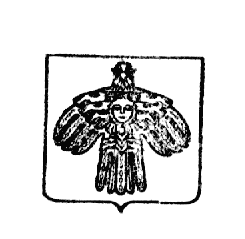 Глава муниципального образования городского поселения «Усогорск»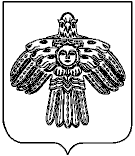 	                ПРОЕКТУСОГОРСК» кар овмÖдчÖминлÖн муниципальнÖй юкÖнса СÖВЕТСовет муниципального обРазования городского поселения «УСОГОрСК»ЧЕТВЕРТОГО СОЗЫВА 169270, Республика Коми, п. Усогорск, ул. Дружбы, д.17УСОГОРСК» кар овмÖдчÖминлÖн муниципальнÖй юкÖнса СÖВЕТСовет муниципального обРазования городского поселения «УСОГОрСК»ЧЕТВЕРТОГО СОЗЫВА 169270, Республика Коми, п. Усогорск, ул. Дружбы, д.17УСОГОРСК» кар овмÖдчÖминлÖн муниципальнÖй юкÖнса СÖВЕТСовет муниципального обРазования городского поселения «УСОГОрСК»ЧЕТВЕРТОГО СОЗЫВА 169270, Республика Коми, п. Усогорск, ул. Дружбы, д.17УСОГОРСК» кар овмÖдчÖминлÖн муниципальнÖй юкÖнса СÖВЕТСовет муниципального обРазования городского поселения «УСОГОрСК»ЧЕТВЕРТОГО СОЗЫВА 169270, Республика Коми, п. Усогорск, ул. Дружбы, д.17ПОМШУÖМРЕШЕНИЕПОМШУÖМРЕШЕНИЕПОМШУÖМРЕШЕНИЕПОМШУÖМРЕШЕНИЕ__  сентября 2017г.__  сентября 2017г.№ IV-12№ IV-12О назначении публичных слушаний по проекту «О внесении изменений и дополнений в Устав МО ГП «Усогорск»О назначении публичных слушаний по проекту «О внесении изменений и дополнений в Устав МО ГП «Усогорск»О назначении публичных слушаний по проекту «О внесении изменений и дополнений в Устав МО ГП «Усогорск»О назначении публичных слушаний по проекту «О внесении изменений и дополнений в Устав МО ГП «Усогорск»О назначении публичных слушаний по проекту «О внесении изменений и дополнений в Устав МО ГП «Усогорск»